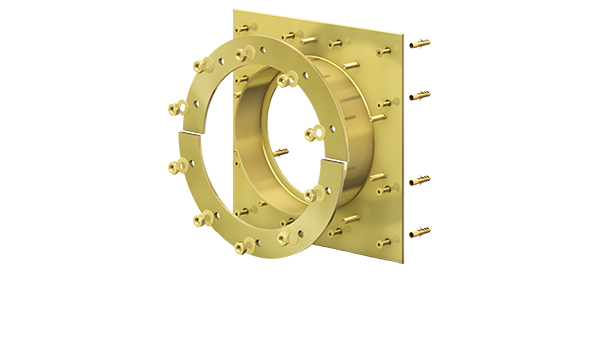 Curaflex® 7005                                LeistungsverzeichnisProjekt:LV:OZLeistungsbeschreibung                                       Menge   MEEinheitspreis Gesamtbetrag1.0Futterrohr Curaflex® 7005 in Stahlausführung als Flanschplatte mit Hülse für Durchdringungen. Mit Fest- und Losflansch. Dicht gegen nichtdrückendes Wasser. Einsatz vor der Wand. Für Anwendung mit Abdichtungsbahn oder Dickbeschichtung (Schwarze Wanne).Futterrohr Curaflex® 7005 in Stahlausführung,als Flanschplatte mit Hülse für Durchdringungen,mit Fest- und Losflansch nach DIN 18195/18533,zur Aufnahme von Dichtungseinsätzen,für Bauten mit Abdichtungsbahnen/Dickbeschichtungen  bei nichtdrückendem Wasser, gasdicht, für Bauten mit noch aufzubringender Dickbeschichtung Besandung der Kontaktflächen vom Fest- und Losflansch, *Material Stahl ggv Korrosionsschutzbeschichtung oder Edelstahl 1.4301 (V2A) oder Edelstahl 1.4571/1.4404 (V4A), *Futterrohrinnendurchmesser DN 80, DN 100, DN 125, DN 150, 
DN 200, DN 250, DN 300, DN 350, DN 400, DN 450, DN 500, 
DN 600, DN 700, *einschl. Befestigungsmaterial für Massivwände,einschl. Zulagen (1775) für dünne harte Folien, *einschl. Zubehör für Dickbeschichtung, *einschl. Locheisen für Dickbeschichtung, *liefern und nach Einbauanleitung des Herstellers montieren.Hersteller:DOYMA GmbH & CoIndustriestraße 43-5728876 Oyteninfo@doyma.dewww.doyma.de_______St.....................................* nicht Zutreffendes bitte streichen